Publicado en Madrid / Barcelona el 20/01/2021 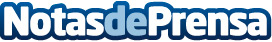 Reconectar con los clientes en el espacio físico, reto para el retail y sus proveedoresLa española especialista en indicadores sociodemográficos AIS Group y la multinacional líder en Location Intelligence, Esri, afrontan este desafío del sector con "Target Express", una herramienta que permite localizar y cuantificar al público objetivo de una empresa o de un comercio local en una ciudad, municipio, distrito, barrio o incluso una manzanaDatos de contacto:Paula Espadas620 059 329Nota de prensa publicada en: https://www.notasdeprensa.es/reconectar-con-los-clientes-en-el-espacio Categorias: Marketing Programación E-Commerce Software Consumo http://www.notasdeprensa.es